MAKİNE ve AKSAMLARI İHRACATÇI BİRLİKLERİ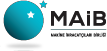 Ayrıntılı bilgi için: Başak Hatice GokçeoğluOrta Anadolu İhracatçı Birlikleri Genel SekreterliğiCeyhun Atuf Kansu Cad. No: 120 06520 BALGAT ANKARATel : (312) 447 27 40 Faks : (312) 446 96 05 - 447 01 80e-posta : oaib-pr@oaib.org.tr / www.oaib.org.trFirma/Kuruluş UnvanıAdresTelAdresFaksAdresE-mailAdresWebFaaliyet AlanıSergilenecek Ürünler (Türkçe –İngilizce)Talep Edilen Alan………. m²………. m²Nakliye DahilNakliye DahilNakliye DahilNakliye DahilNakliye HariçFirma Adına Fuarla İlgili Görüşülecek Kişi Adı ve UnvanıTelTelFirma Adına Fuarla İlgili Görüşülecek Kişi Adı ve UnvanıFaksFaksFirma Adına Fuarla İlgili Görüşülecek Kişi Adı ve UnvanıE-mailE-mailFirma AdınaKatılım Talebinde BulunanYetkili Adı ve UnvanıYetkilinin İmzası ve Firma KaşesiYetkilinin İmzası ve Firma KaşesiFirma AdınaKatılım Talebinde BulunanYetkili Adı ve UnvanıTarih:Yetkilinin İmzası ve Firma KaşesiYetkilinin İmzası ve Firma Kaşesi